The Scramble for AfricaDirections: Using the cards provided, create a timeline and a map that explains the Scramble for Africa, European colonization in Africa. The map on page 608 of the World Geography textbook will also be used to help create the map.Label and color the map according to the information on the cards and page 608.Use red lines to represent areas where the African Natives prospered before European Colonization.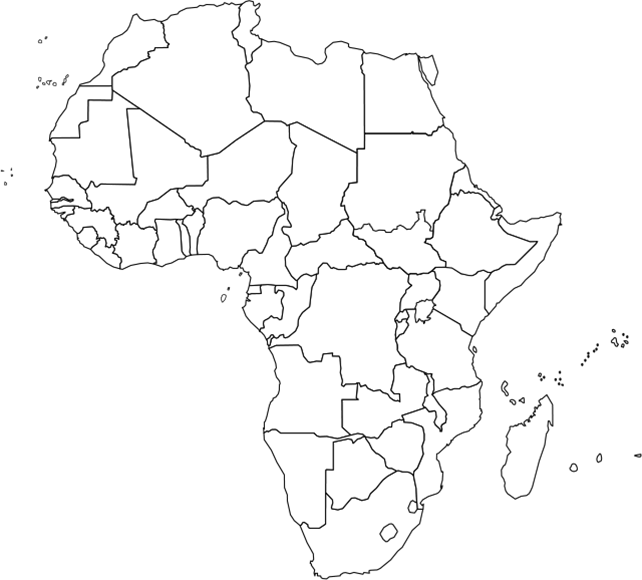 Create a timeline depicting the events of the Scramble for Africa. Use the colors from the map for each of the European countries.Which European country controlled most of inland South Africa?   ____________________________________________________________________________________________________________________________________________________________Why do you think West Africans were the first to establish empires?____________________________________________________________________________________________________________________________________________________________Why were the Portuguese more afraid of Europeans than Africans?____________________________________________________________________________________________________________________________________________________________During the Berlin Conference of 1884, Spain was granted control of the least amount of land in Africa, why do you think they were not given more land?____________________________________________________________________________________________________________________________________________________________If Germany had the third-largest colonial power before the Berlin Conference, why did they only get control of small coastline countries after the conference?____________________________________________________________________________________________________________________________________________________________Knowing British colonial history, do you think they were successful governs of their African colonies?____________________________________________________________________________________________________________________________________________________________What resources could France have found in the Senegal River area that maintain French interests there?____________________________________________________________________________________________________________________________________________________________Why would Italy concentrate their efforts on the Mediterranean Coastline?  ____________________________________________________________________________________________________________________________________________________________What political characteristics would have been established in Ethiopia for them to maintain their independence, even after the Berlin Conference of 1884?____________________________________________________________________________________________________________________________________________________________RedGreat BritainGreenFranceOrangeGermanyPurpleItalyYellowPortugalBrownSpainGreyEthiopia